😊😊 😊 😊 SPEED DATING                 A                 B 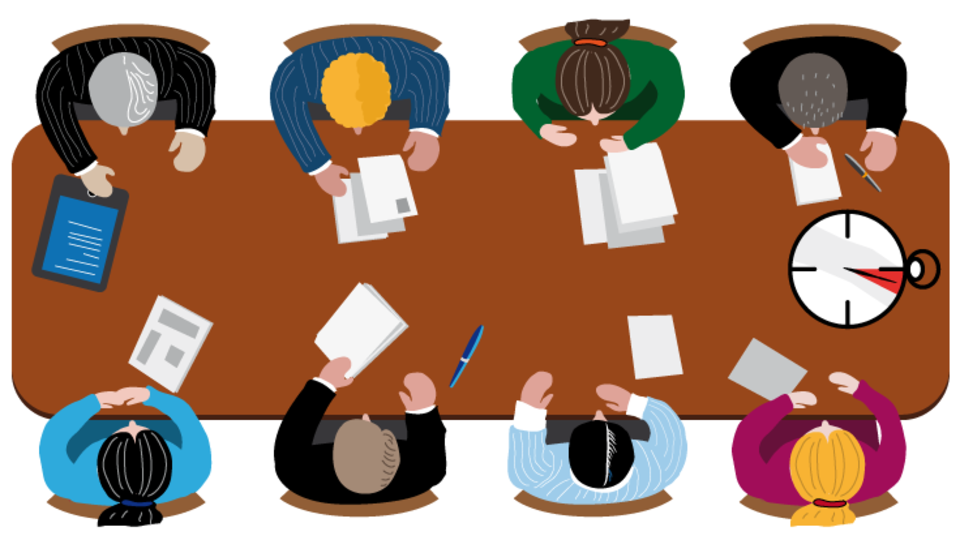 ArbeitsanweisungDie Schüler/innen der Seite A formulieren 5 Fragen in der 2. LFS zu einem bereits behandelten Thema.Die Schüler/innen der Seite B formulieren 5 Fragen in der 1. LFS zu einem bereits behandelten Thema.Die Schüler/innen stellen einander gegenseitig je 1 Frage in der 1. und in der 2. LFS bzw. beantworten diese.Nach einem akustischen Signal (ca. 3-4 Minuten) erfolgt ein Partnerwechsel.Beispiel: ARBEITSWELT1. LFS								1) Which are the most important qualities you need when you work with other people?2) What can a company do to ensure that people from different cultural backgrounds work        together well?3) What is your opinion on working from home?4) What should you consider if you are thinking of starting your own company?5) Why is it important for companies to react if their employees show stress symptoms?2 . LFS1) Tu préfères travailler seul/e ou avec d’autres gens ?2) Quels types d’activités est-ce que tu proposes pour créer une bonne ambiance dans une équipe ?3) Quels sont les avantages du télétravail ?4) Quelles qualités sont importantes pour un employeur ?5) Qu’est-ce que tu fais pour réduire le stress ?